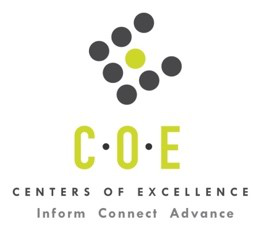 Video Game Design OccupationsLabor Market Information ReportOhlone CollegePrepared by the San Francisco Bay Center of Excellence for Labor Market ResearchMay 2021RecommendationBased on all available data, there appears to be an “undersupply” of Video Game Design workers compared to the demand for this cluster of occupations in the Bay region and in the East Bay sub-region (Alameda and Contra Costa counties). There is a projected annual gap of about 2,150 students in the Bay region and 385 students in the East Bay Sub-Region.IntroductionThis report provides student outcomes data on employment and earnings for TOP 0614.20 - Electronic Game Design programs in the state and region. It is recommended that these data be reviewed to better understand how outcomes for students taking courses on this TOP code compare to potentially similar programs at colleges in the state and region, as well as to outcomes across all CTE programs at Ohlone College and in the region.This report profiles Video Game Design Occupations in the 12 county Bay region and in the East Bay sub-region for a proposed new program at Ohlone College.Web Developers and Digital Interface Designers (15-1257): Design, create, and modify Web sites. Analyze user needs to implement Web site content, graphics, performance, and capacity. May integrate Web sites with other computer applications. May convert written, graphic, audio, and video components to compatible Web formats by using software designed to facilitate the creation of Web and multimedia content. Excludes “Multimedia Artists and Animators” (27-1014).
  Entry-Level Educational Requirement: Associate’s degree
  Training Requirement: None
  Percentage of Community College Award Holders or Some Postsecondary Coursework: 26%Special Effects Artists and Animators (27-1014): Create special effects, animation, or other visual images using film, video, computers, or other electronic tools and media for use in products or creations, such as computer games, movies, music videos, and commercials.
  Entry-Level Educational Requirement: Bachelor’s degree
  Training Requirement: None
  Percentage of Community College Award Holders or Some Postsecondary Coursework: 26%Film and Video Editors (27-4032): Edit moving images on film, video, or other media. May edit or synchronize soundtracks with images. Excludes “Sound Engineering Technicians”(27-4014).
  Entry-Level Educational Requirement: Bachelor’s degree
  Training Requirement: None
  Percentage of Community College Award Holders or Some Postsecondary Coursework: 24%Occupational DemandTable 1. Employment Outlook for Video Game Design Occupations in Bay RegionBay Region includes: Alameda, Contra Costa, Marin, Monterey, Napa, San Benito, San Francisco, San Mateo, Santa Clara, Santa Cruz, Solano and Sonoma CountiesTable 2. Employment Outlook for Video Game Design Occupations in East Bay Sub-regionEast Bay Sub-Region includes: Alameda and Contra Costa CountiesJob Postings in Bay Region and East Bay Sub-RegionTable 3. Number of Job Postings by Occupation for latest 12 months (Apr 2020 - Mar 2021)Table 4a. Top Job Titles for Video Game Design Occupations for latest 12 months (Apr 2020 - Mar 2021)          Bay RegionTable 4b. Top Job Titles for Video Game Design Occupations for latest 12 months (Apr 2020 - Mar 2021)          East Bay Sub-RegionIndustry ConcentrationTable 5. Industries hiring Video Game Design Workers in Bay RegionTable 6. Top Employers Posting Video Game Design Occupations in Bay Region and East Bay Sub-Region        (Apr 2020 - Mar 2021)Educational SupplyThere are two (2) community colleges in the Bay Region issuing 3 awards on average annually (last 3 years ending 2018-19) on TOP 0614.20 - Electronic Game Design. In the East Bay Sub-Region, there is one (1) community college that issued 2 awards on average annually (last 3 years) on this TOP code.Table 7. Community College Awards on TOP 0614.20 - Electronic Game Design in Bay Region Note: The annual average for awards is 2016-17 to 2018-19.Gap AnalysisBased on the data included in this report, there is a large labor market gap in the Bay region with 2,153 annual openings for the Video Game Design occupational cluster and 3 annual (3-year average) awards for an annual undersupply of 2,150 students. In the East Bay Sub-Region, there is also a gap with 387 annual openings and 2 annual (3-year average) awards for an annual undersupply of 385 students.Student OutcomesTable 8. Four Employment Outcomes Metrics for Students Who Took Courses on TOP 0614.20 - Electronic Game DesignSkills, Certifications and EducationTable 9. Top Skills for Video Game Design Occupations in Bay Region (Apr 2020 - Mar 2021)Table 10. Certifications for Video Game Design Occupations in Bay Region (Apr 2020 - Mar 2021)Note: 88% of records have been excluded because they do not include a certification. As a result, the chart below may not be representative of the full sample.Table 11. Education Requirements for Video Game Design Occupations in Bay Region Note: 44% of records have been excluded because they do not include a degree level. As a result, the chart below may not be representative of the full sample.MethodologyOccupations for this report were identified by use of skills listed in O*Net descriptions and job descriptions in Burning Glass. Labor demand data is sourced from Economic Modeling Specialists International (EMSI) occupation data and Burning Glass job postings data. Educational supply and student outcomes data is retrieved from multiple sources, including CTE Launchboard and CCCCO Data Mart.SourcesO*Net Online
Labor Insight/Jobs (Burning Glass)
Economic Modeling Specialists International (EMSI)
CTE LaunchBoard www.calpassplus.org/Launchboard/
Statewide CTE Outcomes Survey
Employment Development Department Unemployment Insurance Dataset
Living Insight Center for Community Economic Development
Chancellor’s Office MIS systemContactsFor more information, please contact:• Leila Jamoosian, Research Analyst, for Bay Area Community College Consortium (BACCC) and Centers of Excellence (CoE), leila@baccc.net• John Carrese, Director, San Francisco Bay Center of Excellence for Labor Market Research, jcarrese@ccsf.edu or (415) 267-6544Occupation2019 Jobs2024 Jobs5-yr Change5-yr % Change5-yr Total OpeningsAnnual Openings25% Hourly EarningMedian Hourly WageWeb Developers and Digital Interface Designers11,30613,1341,82816%6,4001,280$ 29.03$ 45.02Special Effects Artists and Animators5,2275,6324058%3,364673$ 28.71$ 40.79Film and Video Editors1,6451,7891449%1,000200$ 22.51$ 31.32Total18,17820,5552,37713%10,7642,153$28.35$42.56Source: EMSI 2020.4Source: EMSI 2020.4Source: EMSI 2020.4Source: EMSI 2020.4Source: EMSI 2020.4Source: EMSI 2020.4Source: EMSI 2020.4Source: EMSI 2020.4Source: EMSI 2020.4Occupation2019 Jobs2024 Jobs5-yr Change5-yr % Change5-yr Total OpeningsAnnual Openings25% Hourly EarningMedian Hourly WageWeb Developers and Digital Interface Designers2,1952,3591647%1,024205$ 23.65$ 39.97Special Effects Artists and Animators1,1021,121192%627125$ 24.65$ 37.06Film and Video Editors479519408%28757$ 22.96$ 32.71Total3,7763,9992236%1,938387$23.85$38.20Source: EMSI 2020.4Source: EMSI 2020.4Source: EMSI 2020.4Source: EMSI 2020.4Source: EMSI 2020.4Source: EMSI 2020.4Source: EMSI 2020.4Source: EMSI 2020.4Source: EMSI 2020.4OccupationBay RegionEast BayComputer Occupations, All Other1,377130Video Game Designers919110Multimedia Artists and Animators54983Film and Video Editors12714Source: Burning GlassSource: Burning GlassSource: Burning GlassTitleBayTitleBaySenior Consultant114Sales Consultant, Technology17Interaction Designer56Professional Services Consultant16Video Editor42Senior Gameplay Engineer14Game Designer32Vfx Artist13Technical Marketing Engineer31Senior Consultant 5G13Motion Graphic Designer21D Artist And Modeler13Environment Artist21Senior Environment Artist12Senior Interaction Designer20Interactive Designer12Animator18Content Creator12Source: Burning GlassSource: Burning GlassSource: Burning GlassSource: Burning GlassTitleEast BayTitleEast BaySenior Consultant23Senior 3D Designer Museum Exhibition Designer4Master Interaction Designer9Game Designer4Content Creator6Video Editor Motion Graphic3Animator6Technical Sourcer, Specialized Technology3Senior Consultant 5G5Storyboard Artist Contract3Lead Vfx Artist5Senior Game Engineer3Business Systems Consultant5Senior Consultant Pega Robotics3Vfx Artist4Sap Success Factors3Mro Coordinator3Source: Burning GlassSource: Burning GlassSource: Burning GlassSource: Burning GlassIndustry – 6 Digit NAICS (No. American Industry Classification) CodesJobs in Industry (2019)Jobs in Industry (2024)% Change (2019-24)% Occupation Group in Industry (2019)Software Publishers2,5673,51537%16%Internet Publishing and Broadcasting and Web Search Portals3,0353,40112%16%Custom Computer Programming Services2,5462,83111%14%Computer Systems Design Services1,4231,5026%8%Motion Picture and Video Production1,3941,303-7%7%Data Processing, Hosting, and Related Services49264832%3%Other Computer Related Services39443811%2%Independent Artists, Writers, and Performers2972980%2%Corporate, Subsidiary, and Regional Managing Offices279254-9%1%Graphic Design Services251222-11%1%Source: EMSI 2020.4Source: EMSI 2020.4Source: EMSI 2020.4Source: EMSI 2020.4Source: EMSI 2020.4EmployerBayEmployerEast BayDeloitte234Kaiser Permanente12Microsoft Corporation66Virtusa Corporation11Activision64Striking Distance Studios11IBM50Wells Fargo9Facebook45U.S. Bancorp8Cisco Systems Incorporated43Pubg San Ramon8Wells Fargo41Pubg8Palo Alto Networks37Mak Technologies7Accenture32Blue Cross Blue Shield of California7Ernst & Young28Infosys6Source: Burning GlassSource: Burning GlassSource: Burning GlassSource: Burning GlassCollegeSubregionAssociateCertificate LowTotalDiablo ValleyEast Bay202Santa RosaNorth Bay101Total303Source: Data MartSource: Data MartSource: Data MartSource: Data MartSource: Data MartMetric OutcomesBayAll CTE ProgramOhloneAll CTE ProgramState 0614.20Bay 0614.20East Bay 0614.20Ohlone College 0614.20Students with a Job Closely Related to Their Field of Study75%72%43%N/AN/AN/AMedian Annual Earnings for SWP Exiting Students$44,575$88,529$19,578N/AN/AN/AMedian Change in Earnings for SWP Exiting Students31%18%47%N/AN/AN/AExiting Students Who Attained the Living Wage52%73%30%N/AN/AN/ASource: Launchboard Strong Workforce Program from version 2017-18.Source: Launchboard Strong Workforce Program from version 2017-18.Source: Launchboard Strong Workforce Program from version 2017-18.Source: Launchboard Strong Workforce Program from version 2017-18.Source: Launchboard Strong Workforce Program from version 2017-18.Source: Launchboard Strong Workforce Program from version 2017-18.Source: Launchboard Strong Workforce Program from version 2017-18.SkillPostingSkillPostingProject Management479Game Development186SAP407Marketing186Adobe Photoshop302Prototyping171Python289DevOps160Business Development288Scheduling159Business Process278Information Systems158Maya237Java154Product Management227Interaction Design152Customer Contact221Video Editing148Budgeting220Adobe Illustrator147Customer Service214Thought Leadership146Animation207C++145Software Development206Enterprise Resource Planning (ERP)145SQL191Level design141Source: Burning GlassSource: Burning GlassSource: Burning GlassSource: Burning GlassCertificationPostingCertificationPostingCertified Information Systems Security Professional (CISSP)91Certified Information Security Manager (CISM)23Project Management Certification59SAP Certification22Certified Information Systems Auditor (CISA)52SANS/GIAC Certification17Cisco Certified Internetwork Expert (CCIE)49Cisco Certified Network Professional (CCNP)13Project Management Professional (PMP)44Licensed Attorney12Driver's License42CompTIA Security+10Security Clearance38Certified Public Accountant (CPA)9Cisco Certified Network Associate (CCNA)38GIAC Security Essentials Certification8Check Point Certified Security Administrator28Juniper Networks Certified Internet Expert7IT Infrastructure Library (ITIL) Certification27First Aid Cpr Aed7Source: Burning GlassSource: Burning GlassSource: Burning GlassSource: Burning GlassEducation (minimum advertised)Latest 12 Mos. PostingsPercent 12 Mos. PostingsHigh school or vocational training835%Associate's degree121%Bachelor's degree and higher1,58094%Source: Burning GlassSource: Burning GlassSource: Burning Glass